                               Call for Encaustic Artists 				                                    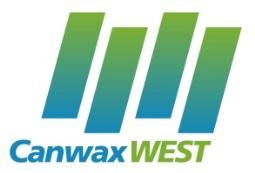                                          Deadline for Entry October 31st, 2016Canwax West (CWW) is now accepting submissions for Waxing Poetic 2016: Encaustic Art. This celebration of encaustic painting will exhibit from November 25th 2016 – January 4, 2017 at Martin Street Art and Music Gallery Waxing Poetic is an open show and juried show. CWW wants to encourage all encaustic artists, from every experience level, to submit their work to CWW shows. And to this end, CWW awards are evolving. This year our categories are: The Thea Haubrich Award of Excellence, People’s Choice award, Technical excellence, Pushing Boundaries, and Emerging artist (3 years or less). The Canwax West award presentations will be held January 4th at 2-4pm at Martin Street Art and Music Gallery, Martin Street, Penticton.To SubmitAll submissions are to be sent to mindycmr@gmail.com with Attn: Waxing Poetic in the subject line.Each artist can submit up to 2-3 works, size dependent. Space is limited to 6 square feet per artist, including frame. Please send a submission form along with a digital image of each work. Please indicate if you are going to be shipping your artwork. Also include an artist biography or statement (no more than 1 page). If you want to be juried under emerging artist please include how long you have been painting in your biography!   Please send a digital image of each piece, labeled as follows: 1. Save image in JPEG (.jpg) file format only2. Name the File as follows: last name, first name or initial, title, size, medium, price. 3. Images must be cropped so only the picture is visible at 72dpi with a maximum of 800 pixels on the longest     side.4. Please ensure that the image is of good quality and accurately represents the work submitted.   *If you are planning on entering a 3-D or installation piece, please contact Kindrie Grove at Martin Street    Gallery email info@kindriegrove.com or call PH: 250 490 -1625 regarding requirements and acceptability. Commission: 40%  Important dates/InformationDeadline for Entry: October 31, 2016 at 4pmAccepted pieces: Artists will be contacted by email Saturday November 6 by 4pm to inform them of which pieces have been accepted Into the show.Painting Drop Off: Tuesday November 22 between 11-5pm, if shipping your art please see “Delivery of art” below.Entry fee: $25.00 per person – request payment in person on the drop off day by cash or cheque made out to Canwax West. If you are delivering your work(s) please enclose a cheque payable to Canwax West.  Opening + Reception: Friday November 25th, 4-7pm with poetry readings and artist talk on the medium of encaustic. Tickets cost $25.00 and can be purchased in advance at Martin Street Art and Music Gallery. Special rates provided to CWW members. If you want to become a CWW member prior to the opening, go to our website at www.canwaxwest.ca Art Show opening: November 26th from 11am-5pm, encaustic demonstrations and raffle Painting Take down / Pick-up: January 4th, 2017 after the award presentations. If not attending awards may pick up art between 10-5pm. All works mailed in will be packed up this day, in your original packaging, using prepaid label provided by you.Canwax West Awards Presentation: January 4th from 2pm-4pm – potluck!Please Note: All work must be properly labeled on the back with: artist name, address, phone and email, title and price, professionally framed or displayed, and ready to hang. Any work that is not ready to hang will not be allowed in the show. All works must be dropped off or shipped and picked up on the date indicated. Canwax West is accepting works by mail and will repack unsold pieces in your original packaging. Artists submitting works to the show are responsible for insuring their own work. By entering your work into Waxing Poetic you are agreeing to allow Canwax West to use your digital images for publicity purposes for Waxing Poetic 2016 and future Waxing Poetic exhibition advertising. If you have any questions regarding proper framing, hanging, size requirements or other questions please see the Canwax West website for acceptable hanging instructions. Delivery of ArtHand delivered work must arrive November 22 at Martin Street Gallery between 10-5pm.  No exceptions. Shipped work must arrive after November 14 and before November 22.  Ship artwork to: Judy Byer at 301 Penticton Ave. Penticton, BC V2A 2M4Completed agreement form must be included with artwork when shipping or in person on the drop off day.Please include a return-shipping label with your work, the same size, as the original label and this will be applied to your package before being returned. You are responsible for paying the return shipping of unsold art.  If you ship via Greyhound Courier, you can send it COD. You must state 'return shipping to station” for this to apply. Each painting will be returned via the same carrier used from the initial shipping. Please obtain a prepaid return-shipping label. If using an alternate method of shipment (Canada Post or UPS) please attach a personal cheque to cover the cost of return shipping to the outside of your shipping box. If your painting sells we will shred your cheque.  Packing instructionsIndividual works MUST be wrapped in parchment/wax paper/glassine envelope. Place this into a bubble wrap envelope that you create to fit each work with your name and the title of the artwork written on the front of it. This envelope should be large enough to allow the wrapped artwork to be easily inserted. As our members will be repacking the artwork for return to the artist, please do not use packing tape to seal the envelope, but make the envelope with a flap. This sandwich then can be put into a heavy-duty cardboard box. Please make a box for each artwork being shipped. Thick sheets of foam insulation to guard your envelope against heat/cold and against shock are recommended. The artwork should sit securely in the box (i.e. put foam insulation surrounding the bubble pack envelope to fill up any extra space in the box).  To ensure safety, shake the outer box vigorously. If you feel the artwork moving, add more packing material. PACKING PEANUTS ARE NOT ALLOWED.The Juror Biographies  Kayleigh HallI am a curator, art historian, arts administrator, and writer. I have worked in both private and public art galleries, curating 16 solo and group exhibitions featuring a variety of established and emerging artists. For over 10 years, I have been a freelance writer on topics including: art, collections, fashion, architecture and viticulture. In my free time, I serve as a Board Director of the Penticton Art Gallery and Children's Showcase. Currently, I work at the District of Summerland as Community Development Coordinator.  I have adjudicated the Sydney Fine Art Competition, the Penticton Arts Awards, and The Central Okanagan Art AwardsPrema HarrisPrema Harris founded the Tumbleweed Gallery in 1989 and as its curator, was instrumental in jumpstarting the careers of many of Penticton’s local artists. She is active in Penticton’s art scene, having sat on the boards of the Art Gallery of the South Okanagan (now the Penticton Art Gallery), the Okanagan Summer School of the Arts (now the Okanagan School of the Arts), the Penticton Academy of Music and the Pentastic Jazz Festival. She helped create and organize inSpirit, a festival celebrating spirituality in the arts that was hosted by the Shatford Centre in 2015. Prema continues to sit on the steering committee of Children’s Showcase, an annual performing arts series for South Okanagan families. Most of Prema’s responsibilities as a volunteer in these various organizations involved selecting musicians, actors or visual artists to perform, teach and/or exhibit their work.In April 2012, Prema handed the management of Tumbleweed Gallery over to a group of artists who now does the curating of its own shows and selects potential members to the collective. Prema still does picture framing, and, as Okanagan Pop-Up Gallery, continues to show and sell art at wineries and other public spaces.Peggy VanderWart Stel - artist BiographyOriginally from Richmond, BC, Peggy majored in Fine Arts, and was recognized with a Richmond District Award.  Encouraged to further her studies, she attended VCC - Langara in Vancouver, and received a diploma in the Fine Arts Program.  Peggy moved to the Okanagan in 1989, and currently resides in Penticton, BC. From an early age Peggy has possessed a hunger for creativity, and continues to draw inspiration from a variety of means. She has found totem poles to be a joy to paint  - figurative by suggestion, yet wooden treasures with all of their shadowed textures and weathered wonderfulness.  By creating her own canvases, Peggy can explore unconventional canvas combinations; her approach on a diptych - a canvas within a canvas - is uniquely her own, and quickly becoming her signature style. Peggy Stel became an Active member of the Federation of Canadian Artists in 2011, and since then has participated in several juried shows in Vancouver, as well as the Okanagan Valley.You can view Peggy's artwork at Picture This Custom Framing and Gallery Area -133 Westminster Ave. W,  Penticton, BC, The Spirit Room Conference Spirit Ridge Resort and Spa Osoyoos. BC, Just Imajan Art Gallery and Studio - 320 - 1st St West, Cochrane, AB, or visit her websitewww.peggystel.cominfo@peggystel.comVictoria Rodgers Victoria Rodgers lives south of Penticton on Vaseux Lake and has been a member of the Federation of Canadian Artists since 2008.  She grew up in Kelowna, received her Instructor’s Certificate from UBC, taught office administration in a college, worked for a raptor rehab centre and taught several watercolor courses.She has taken courses in wildlife art, flower/botanicals, Chinese watercolor, encaustic, acrylic and  “inscape” painting.  She has also completed studio courses and plein air classes with some of the Canada’s prominent .artists including Mike Svob, David Langevin and John S. Pryce.  She also attended the plein air FCA painting course on Saltspring Island with instructors Elizabeth Wiltzen, John Salminen, Carla O’Conner, and Stephen Quiller.  Most recently she attended a residency at the Toni Onley Artists’ Project with mentors  Jeffrey J. Spalding, previously Curator of the Glenbow Museum and Anong M. Beam.Currently her work can be seen at Front Street Gallery in Penticton, BC and she paints plein air most weeks with the South Okanagan Plein Air Painters.Submission Form: Waxing Poetic 2016Artist Name: Contact numbers:Mailing Address:Delivery (in person or shipping):Shipping Company:#1. 	Name:	Title:	Medium:	Size:	Price: #2.    Name:	Title:	Medium:	Size:	Price:#3.	Name:	Title:	Medium:	Size:	Price:Submission GuidelinesAll submissions are to be sent to mindycmr@gmail.com  with Attn: Waxing Poetic in the subject line.Each artist can submit up to 3 works. Please send a submission form along with a digital image of each work. Label images with last name, first name, image # (Doe, Jane, #1). Please indicate if you are going to be shipping your artwork. Also include an artist biography or statement (no more than 2 pages). If you want to be juried under emerging artist please include how long you have been painting in your biography! Lastly, please attach your completed agreement form to your submission email.  Please send a digital image of each piece labeled as follows: 1. Save image in JPEG (.jpg) file format only2. Name the File as follows: last name, first name or initial, title, size, medium, price. 3. Images must be cropped so only the picture is visible. (Straightened and cropped so just the image shows) at    72dpi with a maximum of 800 pixels on the longest side.4. Please ensure that the image is of good quality and accurately represents the work submitted.   *If you are planning on entering a 3-D or installation piece, please contact Kindrie Grove at Martin Street Gallery    email info@kindriegrove.com PH: 250 490 -1625 regarding requirements and acceptability. SALES AGREEMENT:Canwax West Waxing Poetic 2016: Encaustic ArtNovember 25, 2016- January 4th 2017Thank you for participating in Canwax West Waxing Poetic 2016: Encaustic Art. Please fill in the following form to itemize the accepted work you are bringing/sending to Martin Street Gallery. This information is important cross reference with email submission to create labels and also to act as an inventory. #1. 	Name:	Title:	Medium:	Size:	Price:#2.     Name:	Title:	Medium:	Size:	Price:#3.	Name:	Title:	Medium:	Size:	Price:1. I agree to drop off my items and pick up any unsold items on the specified dates. Please let Martin Street Gallery know in advance if you are not able to pick up on the assigned date.2. All items will arrive ready to hang and will be neat in appearance. I understand that if the items are notready to hang that Canwax West/Martin street Gallery reserves the right to reject them from the show.3. 40% commission will be taken by Martin Street Gallery on items sold.4. In the event that my work is sold, payment will be made by cheque at the end of the exhibition period.5. I agree that my unsold paintings will remain hanging at the Martin Street Gallery for the duration of the show.  If one of my paintings sells I will be informed and provided the opportunity to provide a replacement with similar dimensions. If I cannot provide one I acknowledge that another artist may fill that spot on my behalf. INSURANCE RELEASE: I, the undersigned, have read and agree to the above conditions, and acknowledge that insurance coverage for the artwork displayed for sale by me is my responsibility. I hereby release Martin Street Gallery / CWW or any of their members, staff or volunteers from liability for any loss or damage. ARTIST SIGNATURE: 					 DATE: Canwax West/Martin Street Gallery:			 DATE: Entry Fee Paid ($25.00): 		          		           Received by: 